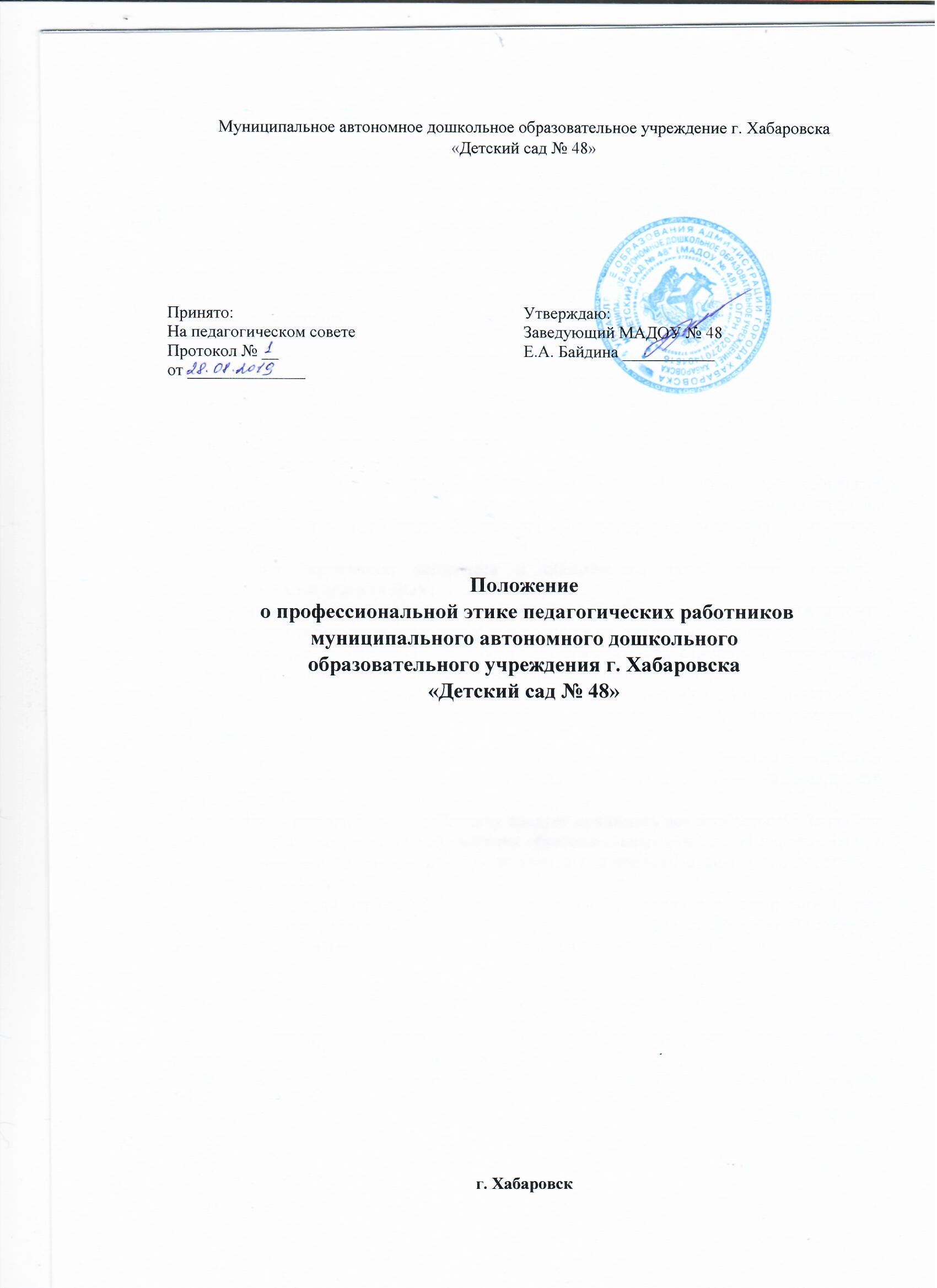 Общие положения1.1. Настоящее Положение разработано на основании положений Конституции Российской Федерации, Трудового кодекса Российской Федерации, Федеральных законов от 29 декабря 2012 г. № 273-ФЗ «Об образовании в Российской Федерации», от 29.12.2010 г. № 436-ФЗ «О защите детей от информации, причиняющей вред их здоровью и развитию» и других Федеральных законов, содержащих ограничения, запреты и обязательства для педагогических работников.1.2 Положение содержит нормы профессиональной этики педагогических работников, которыми рекомендуется руководствоваться при осуществлении профессиональной деятельности педагогическим работникам, независимо от занимаемой ими должности, и механизмы реализации права педагогических работников на справедливое и объективное расследование норм профессиональной этики педагогических работников.              1.3. Никакая норма настоящего Положения не должна толковаться как предписывающая или допускающая нарушение действующего законодательства об образовании.              1.4. Настоящее Положение служит целям:· повышения доверия граждан к ДОУ;· установления и обобщения нравственно-этических норм деятельности педагогических работников и их профессионального поведения для достойного осуществления ими своей профессиональной деятельности и повышения эффективности выполнения должностных обязанностей;· содействия укреплению авторитета и обеспечению единых норм поведения педагогических работников ДОУ;· регулирования профессионально-этических проблем во взаимоотношениях педагогических работников, возникающих в процессе их совместной деятельности;· воспитания высоконравственной личности педагогического работника, соответствующей нормам и принципам общечеловеческой и профессиональной морали.1.5. Положение служит основой для формирования взаимоотношений, основанных на нормах морали, уважительном отношении к педагогической деятельности в общественном сознании.1.6. Знание и соблюдение норм настоящего Положения является нравственным долгом каждого педагогического работника ДОУ и обязательным критерием оценки качества его профессиональной деятельности.1.7. Каждому педагогическому работнику следует принимать все необходимые меры для соблюдения Положения, а каждый участник образовательных отношений вправе ожидать от педагогического работника ДОУ поведения в отношениях с ним в соответствии с настоящим Положением.1.8. Педагогический работник, осуществляющий педагогическую деятельность или поступающий на работу в ДОУ, вправе, изучив содержание настоящего Положения, принять для себя его нормы или отказаться от педагогической деятельности.II. Нормы профессиональной этики педагогических работников2.1. Педагогические работники при всех обстоятельствах должны сохранять честь и достоинство, присущие их деятельности.2.2. В процессе своей профессиональной деятельности педагогические работники должны соблюдать следующие этические принципы:· законность;· объективность;· компетентность;· независимость;· тщательность;· справедливость;· честность;· гуманность;· демократичность;· профессионализм;· взаимоуважение;· конфиденциальность.2.3. Педагогические работники, осознавая ответственность перед гражданами, обществом и государством, призваны:- уважать честь и достоинство обучающихся и других участников образовательных отношений;· оправдывать доверие и уважение общества к своей профессиональной деятельности, прилагать усилия для повышения ее престижа;· исполнять должностные обязанности добросовестно и на высоком профессиональном уровне в целях обеспечения эффективной работы ДОУ;· исходить из того, что признание, соблюдение и защита прав и свобод человека и гражданина определяют основной смысл и содержание деятельности как ДОУ в целом, так и каждого педагогического работника;· осуществлять свою деятельность в пределах полномочий;· не оказывать предпочтения каким-либо профессиональным или социальным группам и организациям, быть независимыми от влияния отдельных граждан, профессиональных или социальных групп и организаций;· исключать действия, связанные с влиянием каких-либо личных, имущественных (финансовых) и иных интересов, препятствующих добросовестному исполнению должностных обязанностей;· уведомлять администрацию ДОУ обо всех случаях обращения к ним каких-либо лиц в целях склонения к совершению коррупционных правонарушений;· соблюдать установленные действующим законодательством ограничения и запреты, исполнять обязанности, связанные с педагогической деятельностью;· соблюдать беспристрастность, исключающую возможность влияния на свою профессиональную деятельность решений политических партий и общественных объединений;· проявлять корректность и внимательность в обращении с участниками отношений в сфере образования;· проявлять терпимость и уважение к обычаям и традициям народов РФ и других государств, учитывать культурные и иные особенности различных этнических, социальных групп и конфессий, способствовать межнациональному и межконфессиональному согласию;- соблюдать при выполнении профессиональных обязанностей равенство прав и свобод человека и гражданина, независимо от пола, рассы, национальности, языка, происхождения, имущественного и должностного положения, места жительства, отношения к религии, убеждений, принадлежности к общественным объединениям, а также других обстоятельств;· придерживаться правил делового поведения и этических норм, связанных с осуществлением возложенных на ДОУ социальных функций;· принимать предусмотренные законодательством РФ меры по недопущению возникновения и урегулированию возникших случаев конфликта интересов;· быть требовательными к себе, стремится к самосовершенствованию;· обеспечивать регулярное обновление и развитие профессиональных знаний и навыков;· поддерживать все усилия по продвижению демократии и прав человека через образование;· не терять чувство меры и самообладания;· соблюдать правила русского языка, культуру своей речи, не допускать использования ругательств, грубых и оскорбительных высказываний;· постоянно стремиться к как можно более эффективному распоряжению ресурсами, находящимися в сфере их ответственности;· поддерживать порядок на рабочем месте;- придерживаться внешнего вида, соответствующего задам реализуемой образовательной программы;- воздерживаться от размещения в информационно-телекоммуникационной сети «Интернет», в местах, доступных для детей, информаций, причиняющей вред здоровью и (или) развитию детей;- избегать ситуаций, способных нанести вред чести, достоинству и деловой репутации педагогического работника и (или) организации, осуществляющей образовательную деятельность.2.4. Важным показателем профессионализма педагогических работников является культура речи, проявляющаяся в их умении грамотно, доходчиво и точно передавать мысли, придерживаясь следующих речевых норм:· ясности, обеспечивающей доступность и простоту в общении;· грамотности, основанной на использовании общепринятых правил русского литературного языка;· содержательности, выражающейся в продуманности, осмысленности и информативности обращения;· логичности, предполагающей последовательность, непротиворечивость и обоснованность изложения мыслей;доказательности, включающей в себя достоверность и объективность информации;· лаконичности, отражающей краткость и понятность речи;· уместности, означающей необходимость и важность сказанного применительно к конкретной ситуации.2.5. В процессе своей профессиональной деятельности педагогические работники обязаны воздерживаться от:· поведения, которое могло бы вызвать сомнение в добросовестном исполнении педагогическим работником своих должностных обязанностей, а также избегать конфликтных ситуаций, способных нанести ущерб их репутации или авторитету ДОУ;· пренебрежительных отзывов о деятельности своего ДОУ или проведения необоснованные сравнения его с другими ДОУ;· преувеличения своей значимости и профессиональных возможностей;· проявления лести, лицемерия, назойливости, лжи и лукавства;· любого вида высказываний и действий дискриминационного характера по признакам пола, возраста, расы, национальности, языка, гражданства, социального, имущественного или семейного положения, политических или религиозных предпочтений;· высказываний, которые могут быть истолкованы как оскорбления в адрес определенных социальных, национальных или концессионных групп;· резких и циничных выражений оскорбительного характера, связанных с физическими недостатками человека;· грубости, злой иронии, пренебрежительного тона, заносчивости, предвзятых замечаний, предъявления неправомерных, незаслуженных обвинений;· угроз, оскорбительных выражений или реплик, действий, препятствующих нормальному общению или провоцирующих противоправное поведение;· поспешности в принятии решений, пренебрежения правовыми и (или) моральными нормами, использования средств, не соответствующих требованиям закона, нравственным принципам и нормам.2.6. Педагогическим работникам необходимо принимать необходимые меры по обеспечению безопасности и конфиденциальности информации, за несанкционированное разглашение которой они несут ответственность или которая стала им известна в связи с исполнением своих должностных обязанностей.2.7. Во время образовательной деятельности и любых официальных мероприятий не допускаются телефонные переговоры, звуковой сигнал мобильного телефона должен быть отключен.2.8. При разрешении конфликтной ситуации, возникшей между педагогическими работниками, приоритетным является учет интересов ДОУ в целом.III. Обязательства педагогических работников перед воспитанниками3.1. Педагогические работники в процессе взаимодействия с воспитанниками:· признают уникальность, индивидуальность и определенные личные потребности каждого;· сами выбирают подходящий стиль общения, основанный на взаимном уважении;· стараются обеспечить поддержку каждому для наилучшего раскрытия и применения его потенциала;· выбирают такие методы работы, которые поощряют в детях развитие самостоятельности, инициативности, ответственности, самоконтроля, самовоспитания, желания сотрудничать и помогать другим;· при оценке поведения и достижений, обучающихся стремятся укреплять их самоуважение и веру в свои силы, показывать возможности совершенствования, повышать мотивацию развития и обучения;· проявляют толерантность;· защищают их интересы и благосостояние и прилагают все усилия для того, чтобы защитить их от физического и (или) психологического насилия;· принимают всевозможные меры, чтобы уберечь их от сексуального домогательства и (или) насилия;· осуществляют должную заботу и обеспечивают конфиденциальность во всех делах, затрагивающих их интересы;· прививают им ценности, созвучные с международными стандартами прав человека;· вселяют в них чувство того, что они являются частью взаимно посвященного общества, где есть место для каждого;· стремятся стать для них положительным примером;· применяют свою власть с соблюдением законодательных и моральных норм и состраданием;· гарантируют, что особые отношения между ними не будут никогда использованы как идеологический или религиозный инструмент.3.2. В процессе взаимодействия с обучающимися педагогические работники обязаны воздерживаться от:· навязывания им своих взглядов, убеждений и предпочтений;· оценки их личности и личности их родителей (законных представителей);· предвзятой и необъективной оценки их деятельности и поступков;· предвзятой и необъективной оценки действий родителей (законных представителей) несовершеннолетних;· отказа от объяснения сложного материала, ссылаясь на личностные и психологические недостатки воспитанников, а также из-за отсутствия времени для объяснения;· проводить во время образовательного процесса явную политическую или религиозную агитацию;· употреблять алкогольные напитки накануне и во время исполнения должностных обязанностей;· курить в помещениях и на территории ДОУ.IV. Обязательства педагогических работников перед родителями (законными представителями) несовершеннолетних.4.1. Педагогические работники должны быть ограждены от излишнего или неоправданного вмешательства родителей (законных представителей) несовершеннолетних в вопросы, которые по своему характеру входят в их круг профессиональных обязанностей.4.2. Педагогические работники в процессе взаимодействия с родителями (законными представителями) несовершеннолетних должны:· помнить, что большинство обратившихся, как правило, столкнулись с трудностями, неприятностями или даже бедой. От того, как их встретят и выслушают, какую окажут помощь, зависит их настроение и их мнение о педагогических работниках и работе ДОУ в целом;· проявлять внимательность, тактичность, доброжелательность, желание помочь;· выслушивать объяснения или вопросы внимательно, не перебивая говорящего, проявляя доброжелательность и уважение к собеседнику;· относиться почтительно к людям преклонного возраста, ветеранам, инвалидам, оказывать им необходимую помощь;· высказываться в корректной и убедительной форме; если требуется, спокойно, без раздражения повторять и разъяснять смысл сказанного;· начинать общение с приветствия;· выслушать обращение и уяснить суть изложенной проблемы, при необходимости в корректной форме задать уточняющие вопросы;· разъяснить при необходимости требования действующего законодательства и локальных актов по обсуждаемому вопросу;· принять решение по существу обращения (при недостатке полномочий сообщить координаты полномочного лица).4.3. В процессе взаимодействия с родителями (законными представителями) несовершеннолетних педагогические работники не должны:· заставлять их необоснованно долго ожидать приема;· перебивать их в грубой форме;· проявлять раздражение и недовольство по отношению к ним;· разговаривать по телефону, игнорируя их присутствие;· разглашать высказанное воспитанниками мнение о своих родителях;· переносить свое отношение к родителям (законными представителями) несовершеннолетних на оценку личности и достижений их детей.4.4. Прилагать все усилия, чтобы поощрить родителей (законными представителями) несовершеннолетних активно участвовать в образовании их ребенка и поддерживать тем самым процесс образования, гарантируя выбор самой оптимальной и подходящей для их ребенка формы работы.4.5. Рекомендуется не принимать на свой счет обидных и несправедливых замечаний, неуместных острот, насмешек, не допускать втягивания в конфликтную ситуацию или скандал.4.6. В случае конфликтного поведения со стороны родителя (законного представителя) несовершеннолетнего необходимо принять меры для того, чтобы снять его эмоциональное напряжение, а затем спокойно разъяснить ему порядок решения вопроса.V. Обязательства педагогических работников перед коллегами5.1. Педагогические работники в процессе взаимодействия с коллегами:· поддерживают атмосферу коллегиальности, уважая их профессиональные мнения и убеждения;готовы предложить совет и помощь коллегам, находящимся в самом начале своего профессионального пути;· помогают им в процессе взаимного оценивания, предусмотренного действующим законодательством и локальными актами ДОУ;· поддерживают и продвигают их интересы.5.2. В процессе взаимодействия с коллегами педагогические работники обязаны воздерживаться от:· пренебрежительных отзывов о работе других педагогических работников или проведения необоснованного сравнения их работы со своей;· предвзятого и необъективного отношения к коллегам;· обсуждения их недостатков и личной жизни.VI. Обязательства педагогических работников перед администрацией ДОУ6.1. Педагогические работники выполняют разумные указания администрации и имеют право подвергнуть их сомнению в порядке, установленном действующим законодательством.6.2. В процессе взаимодействия с администрацией педагогические работники обязаны воздерживаться от заискивания перед ней.VII. Обязательства администрации ДОУ перед педагогическими работниками7.1. Быть для других педагогических работников образцом профессионализма, безупречной репутации, способствовать формированию в ДОУ благоприятного для эффективной работы морально-психологического климата.7.2. Делать все возможное для полного раскрытия способностей и умений каждого педагогического работника.7.3. Представителям администрации следует:· формировать установки на сознательное соблюдение норм настоящего Положения;· быть примером неукоснительного соблюдения принципов и норм настоящего Положения;· помогать педагогическим работникам словом и делом, оказывать морально-психологическую помощь и поддержку, вникать в запросы и нужды;· регулировать взаимоотношения в коллективе на основе принципов и норм профессиональной этики;· пресекать интриги, слухи, сплетни, проявления нечестности, подлости, лицемерия в коллективе;· обеспечивать рассмотрение без промедления фактов нарушения норм профессиональной этики и принятие по ним объективных решений;· способствовать максимальной открытости и прозрачности деятельности ДОУ с тем, чтобы не допустить возникновения ситуаций, когда из-за недостатка необходимой информации в обществе или у отдельных граждан появляются сомнения в законности действий педагогических работников;· оставаться скромным в потребностях и запросах как на работе, так и в быту.7.4. Представитель администрации не имеет морального права:· перекладывать свою ответственность на подчиненных;· использовать служебное положение в личных интересах;· проявлять формализм, чванство, высокомерие, грубость;· создавать условия для наушничества и доносительства в коллективе;· обсуждать с подчиненными действия вышестоящих руководителей;· предоставлять покровительство, возможность карьерного роста по признакам родства, землячества, личной преданности, приятельских отношений;· демонстративно приближать к себе своих любимцев, делегировать им те или иные полномочия, не соответствующие их статусу; незаслуженно их поощрять, награждать; необоснованно предоставлять им доступ к материальным и нематериальным ресурсам;· оказывать моральное покровительство своим родственникам и близким людям, по признакам религиозной, кастовой, родовой принадлежности, а также личной преданности;· умышленно использовать свои должностные полномочия и преимущества вопреки интересам долга, исходя из корыстной личной заинтересованности.VIII. Контроль за соблюдением настоящего Положения8.1. Для контроля над соблюдением настоящего Положения, поддержки педагогических работников, оказания им консультационной помощи в вопросах профессиональной этики, а также урегулирования спорных ситуаций приказом заведующего создается Комиссия по профессиональной этике (далее - Комиссия). В состав комиссии включаются наиболее квалифицированные и авторитетные представители педагогических работников.8.2. В своей деятельности Комиссия руководствуется действующим законодательством об образовании, уставом ДОУ, настоящим Положением и Положением о Комиссии по профессиональной этике.IX. Ответственность за нарушение настоящего Положения9.1. Нарушение требований настоящего Положения квалифицируется как неисполнение или ненадлежащее исполнение педагогическим работником своих обязанностей, которое учитывается при проведении его аттестации и влечет либо моральное воздействие, либо одно из установленных трудовым законодательством дисциплинарных взысканий.